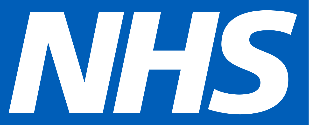 If you would like more information about this job or you need some help filling in the job application form, please email: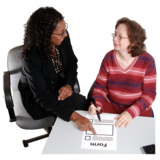 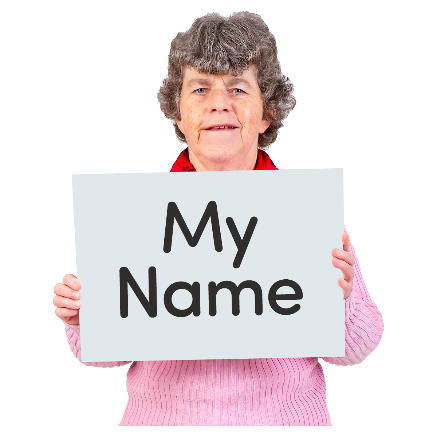 Your contact detailsEmail address if you have one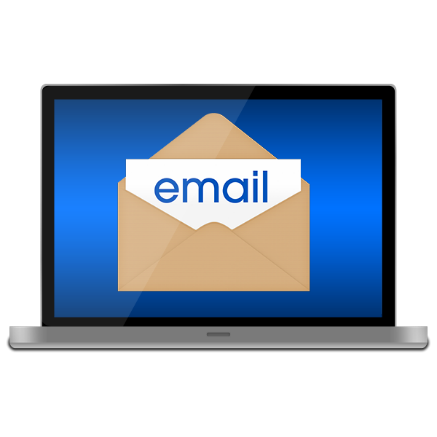 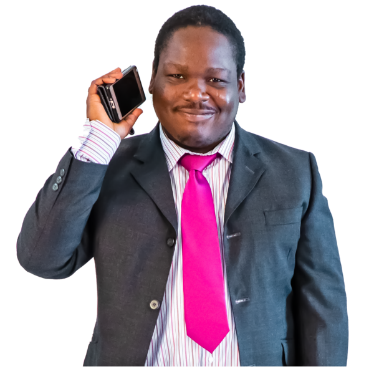 What is the best phone number to call you on?You need to look at the Easy Read Person Specification and Easy Read Job Description that are in the email. You have to be able to do all the things in the person specification.  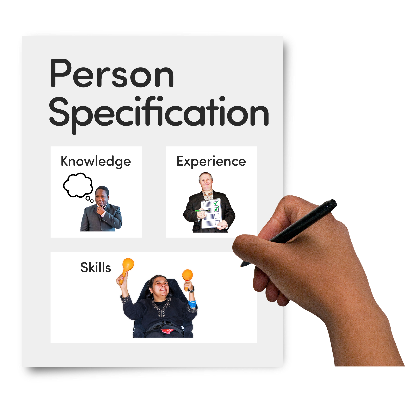 They will tell you what knowledge, skills and experience you need for the job.To apply for this job, you need to have lived experience of using services or being a family member or carer of someone who has used SHSC services.  Please note that you can still be using our services and apply for one of the roles. Do you or someone you know use SHSC services  Have you or do you still use SHSC services? Are you a family member or carer of someone who uses or has used SHSC services?  Please tell us why you want to do this role and the things you are good at.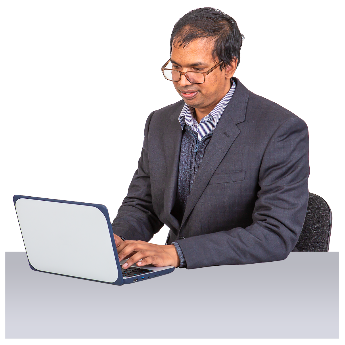 Experience 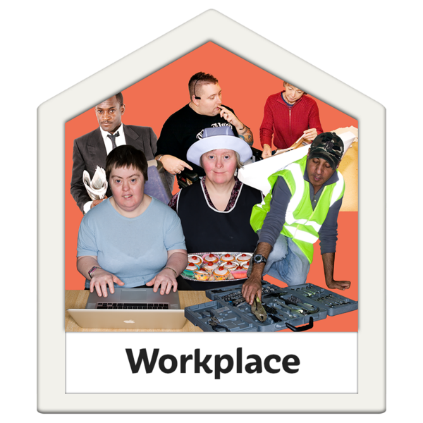 Experience is work, training or anything else that you are doing now or have done.Please tell us in the box below about any jobs and other experience that will help you do this job:Education 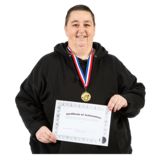 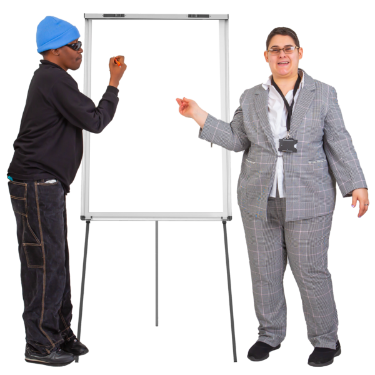 This can include training courses and certificates. Please tell us in the box below about any training courses and certificates that you have, and any schools or colleges you have been to.Reference 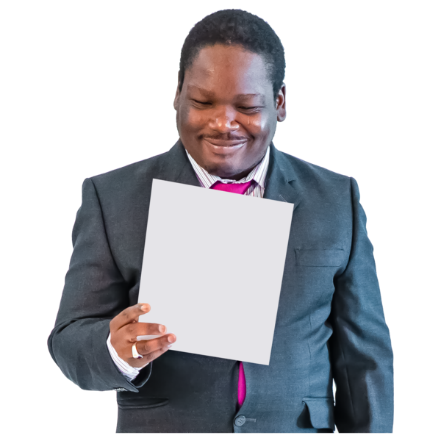 We need references so that we can talk to people who know you well.A referee is a person who knows you well but is not a family member or friend. They could be: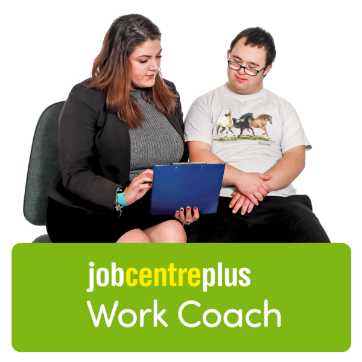 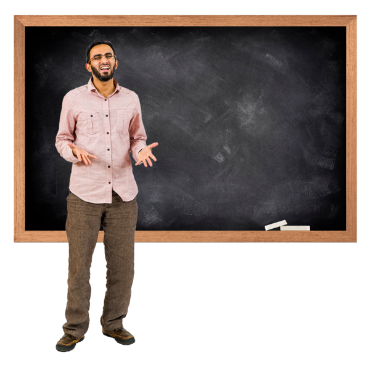 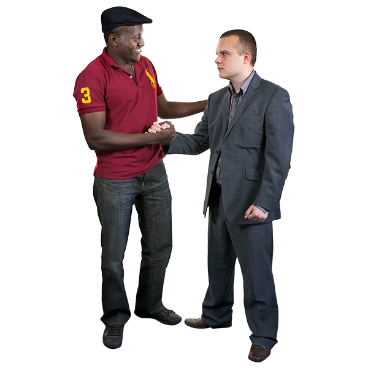 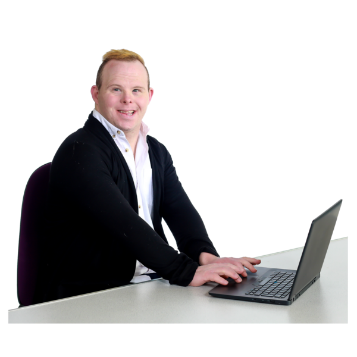 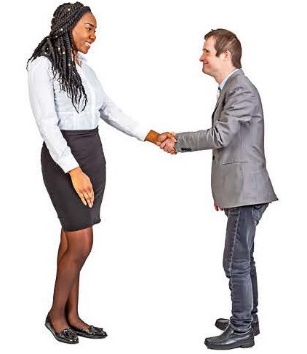 Please can you give us the name of 1 person we can contact for a reference?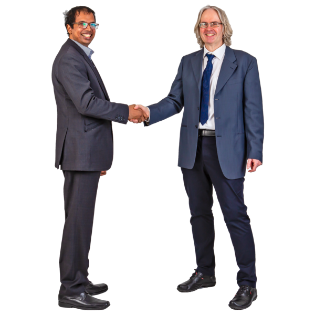 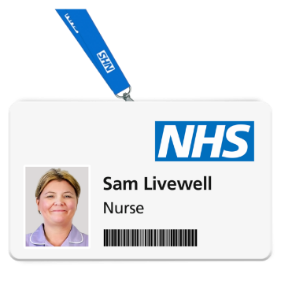 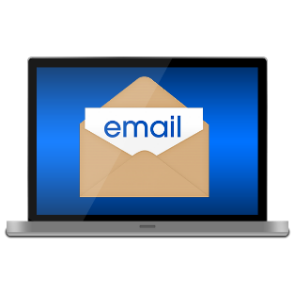 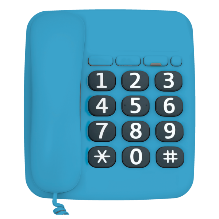 If you get an interview, it will be over the phone or on Microsoft teams. Do you need support if you get an interview?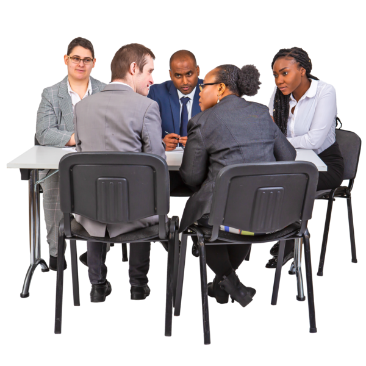    Yes 			No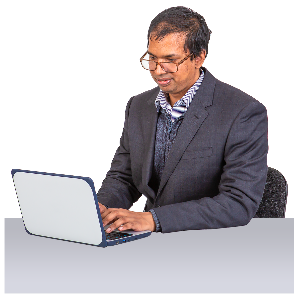 Please tell us about the support you need in the box below:Yes or No Yes or No